Fady 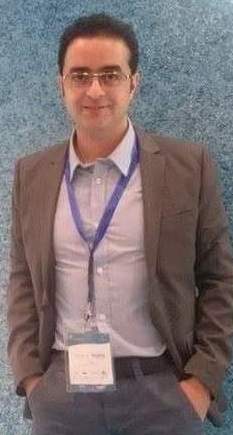 Fady.335142@2freemail.com 	FEC Manager 	An expert and professional Theme park manager with extensive experience in administration,  and secretarial roles, currently seeking a new position as an Executive, FEC supervisory role. A highly organized and efficient individual, willing to move for a new challenge where I can apply what I have skills and experience to add more values to my new career.Key Skills 40 words per minute typing (English and Arabic ) ,Translation ,Reporting .Proficiency of Microsoft Office, including , Excel, Word and PowerPointExcellent communication skills, both written and verbal ( English +Arabic )Team work and coaching skills Safety and health guidelines in FEC certified Customer services skills Fully qualified first-aid ,safety and quality application in Theme parks .Well versed in  Intercard back office manager ( Theme Park software )Employment HistoryFEC  Manager, Othaim for Leisure and Tourism , Saudi Arabia (Jan 2016 – Sep 2016 ) 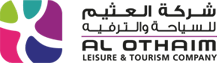 Responsibilities: Devise and Implemented SOP for each department in the park and provide training for staff accordingly Oversee operations in the park and monitor opening and closingHelped provide a safer workplace by cataloguing and dispatching health and safety information and posters for the whole company Diary management, typing correspondence and documents, creating presentations and creating meeting minutesEnsure park revenues and target are being followed and maximize footfallFEC Manager , Hokair Group for Tourism , Saudi Arabia 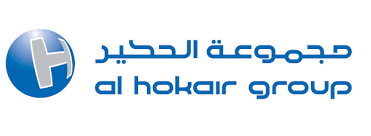 (April 2011 – Jan 2016)         Responsibilities: 	Handle staff in the park including but not limited ( Training ,appraisal , bonuses ,leaves ,salaries etc )Managing park operations ( opening ,closing ,reporting )Organising stationery orders and liaising with suppliers to meet business requests Handle the park cash ( petty cash ,cash float ,budget control )Also assumed the role of fire/health and safety officer for the entire park Leasing management Guest Services Supervisor (Telephone Department ), Pre opening Angsana Hotel Team , Dubai ,UAE (2008  –  2009)Responsibilities: Supervise a team of CSR and monitor the calls Answering incoming calls from the VIP Guests and handle issues Organise staff roster and shiftsOrientation for new staff and Training   Liaise with other department to ensure smooth running of Hotel operations CSR  , Orange Telecom Group  , Amman , Jordan (2006  –  2008)Responsibilities: Answer all incoming and outgoing calls from  customers Promote GSM products and services including Internet and Landline  Uses high quality customer services and keep service level excellent Call back customers to follow up EducationIsra Private University (October  2002 – March 2005)Bachelor Degree In Business Administration Hobbies & InterestsI am kind of person who like biking, swimming, table tennis ,I also enjoy music  .ReferencesReferences are available upon request.